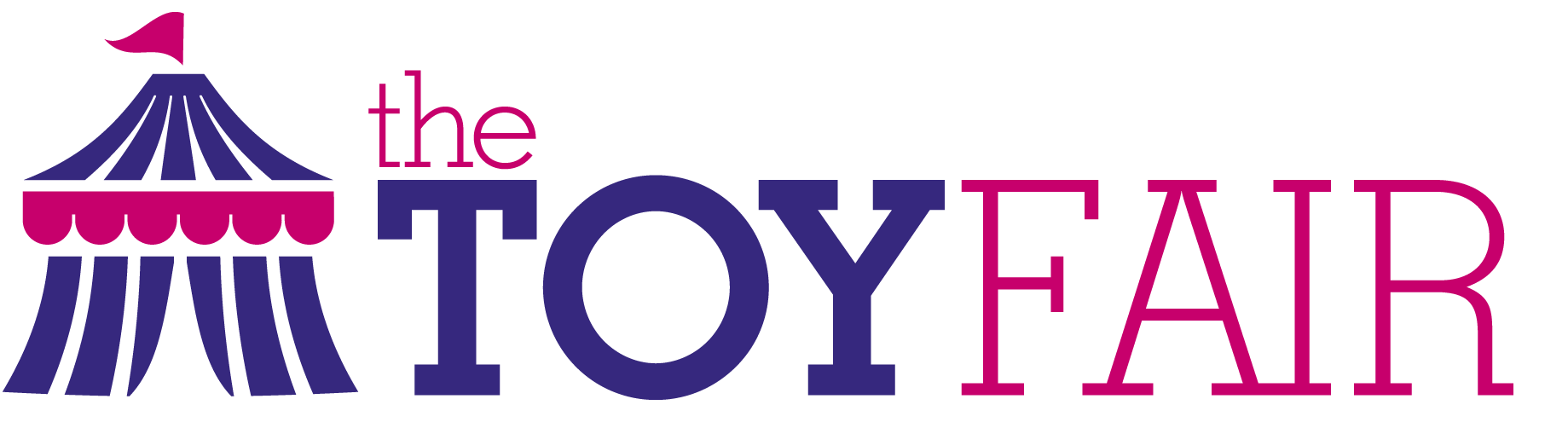 TOY FAIR 2022 CHILD ATTENDANCE FORM
Toy Fair 2022: 25-27 January 2022, Olympia London Exhibition CentreNames and ages of the children…………………………………………………………..…………………………………………………………………………………….…………………………………………………………………………………….…………………………………………………………………………………….Chaperone name………………………………………………………………The chaperone IS the parent of the child and therefore DOES NOT require a licence.The chaperone IS NOT the parent of the child and therefore DOES require a licence.We accept full responsibility for the children who attend Toy Fair 2020 on our behalf. Signed………………………………………………………………………….Name……………………………………..…………………………………….Date……………………………………. ………………………………………Title……………………………………………………………………………...Please note:All children must be correctly licensed and these licenses must have been shared with organisers prior to passes being approved. For full details please consult the Toy Fair Child Policy. 